ARMENIA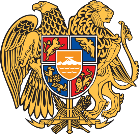 Geneva, 4 May 202138th Session of the UPR Working GroupReview of MozambiqueDelivered by Ms. Armine Petrosyan, Second SecretaryMadame President, Armenia welcomes the delegation of Mozambique and wishes a successful review.We note that Mozambique had issued a standing invitation to the special procedures of the Human Rights Council in 2016.We welcome the revision of the Penal Code, which defined and criminalized torture. We encourage the Government of Mozambique to establish accessible and safe avenues to report torture and other ill-treatment. We also welcome the adoption of the 2017–2022 National Action Plan for Combating the Worst Forms of Child Labour and encourage Mozambique to continue addressing the issue, including by revising legal framework.  We recommend Mozambique:To ratify the International Covenant on Economic, Social and Cultural Rights,To intensify efforts to reduce the school dropout rate among girls, facilitate the re-entry into education of young mothers, strengthen inclusive and accessible adult literacy programmes.        I thank you.